KATA PENGANTARAssalamualaikum Warahmatullahi WabarakatuhArtinya: “Hai orang-orang yang beriman! Maukah kamu Aku tunjukkan suatu perniagaan yang dapat menyelamatkanmu dari azab yang pedih? (10). (Yaitu) kamu beriman kepada Allah dan Rasul-Nya dan berjihad di jalan Allah dengan harta dan jiwamu. Itulah yang lebih baik bagi kamu jika kamu mengetahuinya” (11). (QS. Ash-Shaff: 10-11).Alhamdulillahirabbil’alamin, segala puji dan syukur peneliti panjatkan kehadiran Allah SWT,  yang telah menganugerahkan  rahmat serta inayah-Nya, yang karena-Nya, penulis diberikan kekuatan dan kesabaran untuk menyelesaikan skripsi yang berjudul “ANALISIS PERMINTAAN DAN DISTRIBUSI PENJUALAN DAGING AYAM RAS PEDAGING (BROILER) TERHADAP PENDAPATAN PEDAGANG DI PASAR TRADISIONAL KOTA BINJAI SUMATERA UTARA”.Medan,    Maret 2020
Syakila Rama HazlinaUCAPAN TERIMAKASIHPuji dan syukur atas kehadiran Allah SWT berkat ridho-Nya, peneliti dapat menyelesaikan skripsi ini dengan waktu yang direncanakan. Penyelesaian penulisan skripsi ini tidak terlepas dari bantuan berbagai pihak karena peneliti mengucapkan terimakasih yang sebesar-besarnya kepada :Bapak Dr. Bambang Hermanto SP. M.Si Selaku Dekan Fakultas Pertanian Universitas Muslim Nusantara Al-Washliyah, serta Pembimbing Satu.Bapak Ir. Mahyudanil MP. MM Selaku Dosen Pembimbing Dua.Ibu Sri Wahyuni S.Si. M.Si Selaku Wakil Dekan Fakultas Pertanian Universitas Muslim Nusantara Al-Washliyah.Ibu Dr. Leni Handayani. M.Si. Selaku Ketua Program Studi Fakultas Pertanian Universitas Muslim Nusantara Al-Washliyah.Kedua orang tua yang selalu membimbing dan mendoakan dalam setiap kegiatan penulis.Teman-teman angkatan stambuk 2016 yang telah banyak membantu penulis dalam menyelesaikan skripsi ini. Penulis menyadari bahwa skripsi ini masih jauh dari kesempurnaan, untuk itu penulis mengharapkan kritik dan saran yang bersifat membangun demi kesempurnaan penelitian ini.                                                                                 Medan,      Maret 2020                                                                                         Syakila Rama HazlinaABSTRAKSyakila Rama Hazlina, 2020. “Analisis Permintaan Dan Distribusi Penjualan Dari Ayam Ras Pedaging (Broiler) Terhadap Pendapatan Pedagang Di Pasar Tradisional Kita Binjai Sumatera Utara”. Dibimbing   oleh Dr. Bambang Hermanto, Sp, M.Si dan Ir. Mahyudanil MP, MM. Fakultas Pertanian. Universitas Muslim Nusantara Al-Washliyah. Tujuan dari penelitian ini adalah untuk mengetahui apakah ada pengaruh permintaan dan distribusi penjualan ayam ras pedaging (broiler) terhadap pendapatan pedagang di Pasar Tradisional Binjai dan untuk mengetahui besarnya pengaruh permintaan dan distribusi terhadap pendapatan ayam ras pedaging (broiler) di Pasar Tradisional Binjai. Metode analisis yang digunakan dalam penelitian ini adalah metode analisis regresi linier berganda menggunakan alat bantu SPSS 22.0. Penentuan  daerah penelitian dilakukan secara purposive. Teknik pengambilan sampel dengan sampel jenuh dengan jumlah sampel 44 pedagang daging ayam broiler. Penelitian ini dilakukan pada bulan Mei s.d Juni 2020.Hasil penelitian menunjukkan bahwa berdasarkan uji koefisien determinasi diketahui bahwa nilai R square (R2) atau kuadrat R menunjukkan koefisien determinan adalah sebesar 0.987 artinya persentase sumbangkan Permintaan (X1), Distribusi (X2), berpengaruh terhadap Pendapatan Pedagang (Y) sebesar 98.7%, sedangkan sisanya sebesar 1.3% dipengaruhi oleh variabel lain yang tidak diteliti oleh penelitian ini. Kata Kunci :Permintaan, Distribusi Penjualan, dagingayam broiler, Pendapatan PedagangABSTRACTSyakila Rama Hazlina, 2020. "Analysis of demand and sales distribution of broilers to the income of traders in our traditional markets in North Sumatra."  Supervised by Dr.  Bambang Hermanto, Sp, M.Sc and Ir.  Mahyudanil MP, MM.  Faculty of Agriculture.  Muslim Nusantara University Al-Washliyah. 	The purpose of this study was to determine whether there is an effect of demand and sales distribution of broilers on the income of traders in the Binjai Traditional Market and to determine the influence of demand and distribution on broiler income in the Binjai Traditional Market.The analytical method used in this study is the method of multiple linear regression analysis using SPSS 22.0 tools.  The research area was determined purposively.  The sampling technique was saturated samples with a sample size of 44 broiler chicken traders.  This research was conducted from May to June 2020.The results showed that based on the test of the coefficient of determination, it is known that the value of R square (R2) or the square R indicates the coefficient of determination is 0.987, which means that the percentage of the contribution of Demand (X1), Distribution (X2) has an effect on Merchants' Income (Y) by 98.7%, while  the remaining 1.3% is influenced by other variables not examined by this study. Keywords: Demand, Sales Distribution, Broiler Chicken, Merchants' IncomeDAFTAR ISIDAFTAR TABELNo.   					Tabel			   		     Halaman1.1    Perkembangan Permintaan Daging	42.1    Penelitian Terdahulu		353.1    Jadwal Kegiatan Penelitian		424.1    Luas wilayah kota Binjai menurut kecamatan		494.2    Penduduk Menurut Jenis Kelamin		504.3    Pedagang Responden Berdasarkan Gender		514.4    Pedagang Responden Berdasarkan Umur		514.5    Pedagang Responden Berdasarkan Tingkat Pendidikan Terakhir		524.6    Coefficientsa		534.7    Coefficientsa		554.8    ANOVA		574.9    Model Summary		58LAMPIRANNo. 			Lempiran					   HalamanDaftar Pertanyaan Kuisioner 	63Tabulasi Data Sampel Penelitian	66Profil Pedagang Pengecer Ayam Broiler	70Data SPSS	72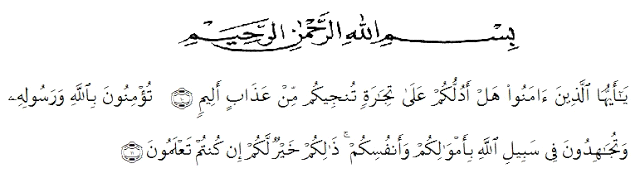 